附件1：终端门店防盗器需求1.款式上，要求简约大方。（倾向透明亚克力形式）2.尺寸上，约1.6米*0.45米，目前使用的尺寸即可，要求防盗器辐射范围不包含防盗器区域外两侧陈列的货品。3.声磁小榔头尺寸不大于5cm4.关于移位：要求在厂家能提供移位安装，即短时间内移位装修或撤店后将此设备安装到其他门店（移位安装可另付费用）5.备注外观参考样式（仅供参考）：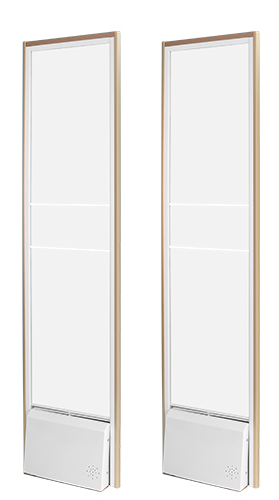 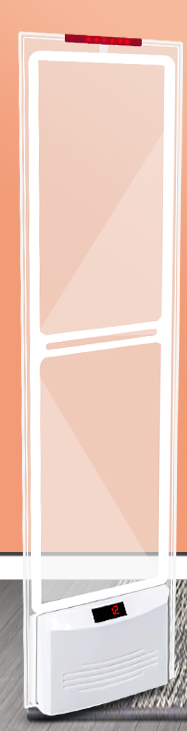 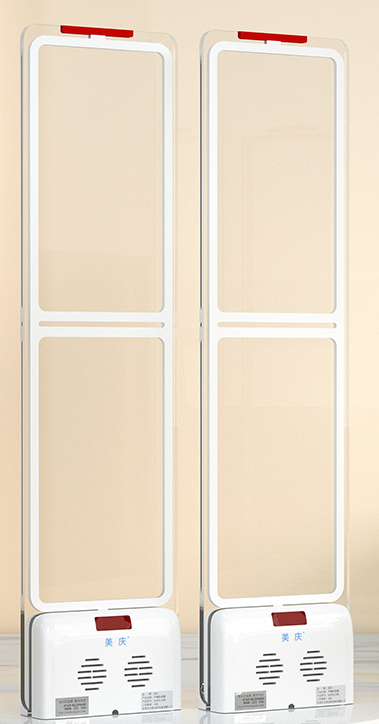 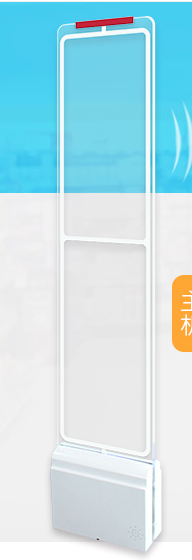 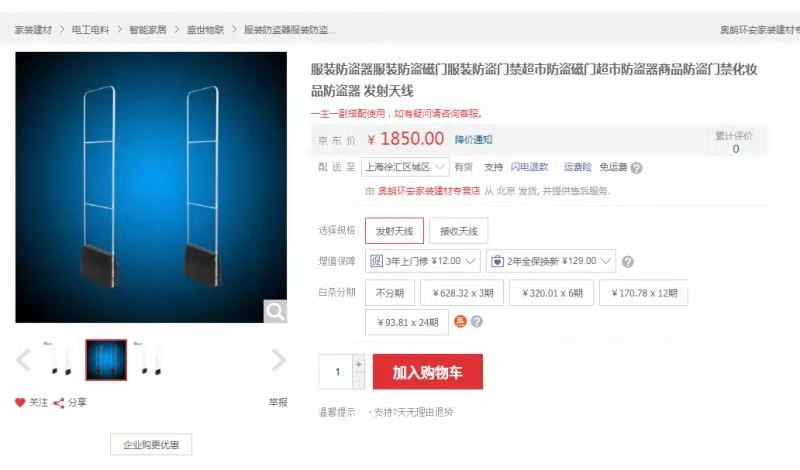 